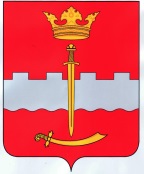 СЕЛЬСКАЯ ДУМАСЕЛЬСКОГО ПОСЕЛЕНИЯ «СЕЛО КРЕМЕНСКОЕ»                                                                   РЕШЕНИЕ                   Об утверждении Положения о порядке предоставления лицами, замещающими муниципальную должность депутата представительного органа сельского поселения и осуществляющего свои полномочия на непостоянной основе, сведений о своих доходах, расходах, об имуществе и обязательствах имущественного характера, а также сведений о доходах, расходах, об имуществе и обязательствах имущественного характера своих, супруга (супруги) и несовершеннолетних детей В соответствии с Федеральным законом от 06.10.2003 № 131-ФЗ "Об общих принципах организации местного самоуправления в Российской Федерации", Федеральным законом от 25.12.2008 № 273-ФЗ "О противодействии коррупции", Уставом муниципального образования сельского поселения «Село Кременское», Сельская ДумаРЕШИЛА:1. Утвердить Положение о порядке предоставления лицами, замещающими муниципальную должность депутата представительного органа сельского поселения и осуществляющего свои полномочия на непостоянной основе, сведений о своих доходах, расходах, об имуществе и обязательствах имущественного характера, а также сведений о доходах, расходах, об имуществе и обязательствах имущественного характера своих, супруга (супруги) и несовершеннолетних детей (приложение).         2. Решение Сельской Думы муниципального образования сельского поселения «Село Кременское» от 26.04.2016 г. № 36 «Об утверждении положения о предоставлении депутатами Сельской Думы муниципального образования сельского поселения «Село Кременское» сведений о доходах, расходах, об имуществе и обязательствах имущественного характера» считать утратившим силу.3. Настоящее Решение вступает в силу со дня официального обнародования.Глава  сеьского  поселения«Село Кременское»                                                      В.В.РыбаковПриложениек Решению Сельской ДумыМО СП «Село Кременское»от "»24»  ноября 2023 года N 72 Положение о порядке предоставления лицами, замещающими муниципальную должность депутата представительного органа сельского поселения и осуществляющего свои полномочия на непостоянной основе, сведений о своих доходах, расходах, об имуществе и обязательствах имущественного характера, а также сведений о доходах, расходах, об имуществе и обязательствах имущественного характера своих, супруга (супруги) и несовершеннолетних детей1. Лицо, замещающее муниципальную должность депутата представительного органа муниципального образования сельского поселения и осуществляющее свои полномочия на непостоянной основе, в течение четырех месяцев со дня избрания депутатом, передачи ему вакантного депутатского мандата представляет Губернатору Калужской области:а) сведения о своих доходах, полученных от всех источников (включая доходы по прежнему месту работы или месту замещения выборной должности, пенсии, пособия, иные выплаты) за календарный год, предшествующий году избрания депутатом, передачи ему вакантного депутатского мандата или прекращения осуществления им полномочий на постоянной основе, а также сведения об имуществе, принадлежащем ему на праве собственности, и о своих обязательствах имущественного характера по состоянию на первое число месяца, предшествующего месяцу избрания депутатом, передачи ему вакантного депутатского мандата или прекращения осуществления им полномочий на постоянной основе (на отчетную дату);б) сведения о доходах супруги (супруга) и несовершеннолетних детей, полученных от всех источников (включая заработную плату, пенсии, пособия, иные выплаты) за календарный год, предшествующий году избрания депутатом, передачи ему вакантного депутатского мандата или прекращения осуществления им полномочий на постоянной основе, а также сведения об имуществе, принадлежащем им на праве собственности, и об их обязательствах имущественного характера по состоянию на первое число месяца, предшествующего месяцу избрания депутатом, передачи ему вакантного депутатского мандата или прекращения осуществления им полномочий на постоянной основе (на отчетную дату).2. Кроме представления сведений о доходах, об имуществе и обязательствах имущественного характера в соответствии с пунктом 1 настоящего Положения лицо, замещающее муниципальную должность депутата представительного органа сельского поселения и осуществляющее свои полномочия на непостоянной основе, не позднее 30 апреля представляет указанные сведения Губернатору Калужской области за каждый год, предшествующий году представления сведений (отчетный период), по каждой сделке, совершенной им, его супругой (супругом) и (или) несовершеннолетними детьми, в течение отчетного периода совершена сделка общая сумма которых превышает общий доход данного лица и его супруги (супруга) за три последних года, предшествующих отчетному периоду, и об источниках получения средств, за счет которых совершены эти сделки. В случае, если в течение отчетного периода сделки, предусмотренные частью 1 статьи 3 Федерального закона от 3 декабря 2012 года N 230-ФЗ "О контроле за соответствием расходов лиц, замещающих государственные должности, и иных лиц их доходам", не совершались, лицо, замещающее муниципальную должность депутата представительного органа муниципального образования и осуществляющее свои полномочия на непостоянной основе, сообщает об этом Губернатору Калужской области в письменном виде в указанный в настоящем пункте срок по форме, утверждаемой постановлением Губернатора Калужской области.         3. Обобщенная информация об исполнении (ненадлежащем исполнении) лицами, замещающими муниципальные должности депутата представительного органа муниципального образования, обязанности представить сведения о доходах, расходах, об имуществе и обязательствах имущественного характера размещается на официальных сайтах органов местного самоуправления (при условии отсутствия в такой информации персональных данных, позволяющих идентифицировать соответствующее лицо, и данных, позволяющих индивидуализировать имущество, принадлежащее соответствующему лицу) в порядке, установленном законом субъекта Российской Федерации. 4. Сведения, указанные в пунктах 1, 2 настоящего Положения, представляются в орган Калужской области по профилактике коррупционных и иных правонарушений по форме справки, утвержденной Президентом Российской Федерации, заполненной с использованием специального программного обеспечения "Справки БК", размещенного на официальном сайте государственной информационной системы в области государственной службы в информационно-телекоммуникационной сети Интернет.5. В случае обнаружения лицами, указанными в пункте 1 настоящего Положения в представленных ими сведениях о доходах, расходах, об имуществе и обязательствах имущественного характера не отражения или не полном отражении какие-либо сведения либо ошибки, они вправе представить уточненные сведения в течение одного месяца соответственно со дня представления сведений в соответствии с пунктом 1 настоящего Положения или в течение одного месяца после окончания срока, указанного в пункте 2 Положения.             от   24.11.2023  года             №  72с. Кременское